Publicado en País Vasco el 28/10/2020 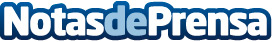 Gaztelu cumple 50 años dedicada al vehículo de ocasiónUna empresa familiar que ha evolucionado con el sector y afirma que para cada necesidad hay un vehículo de ocasiónDatos de contacto:Gaztelu Ocasión94 464 61 33Nota de prensa publicada en: https://www.notasdeprensa.es/gaztelu-cumple-50-anos-dedicada-al-vehiculo-de Categorias: Automovilismo Sociedad E-Commerce Industria Automotriz http://www.notasdeprensa.es